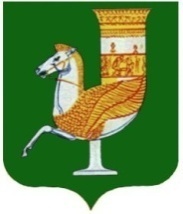 П О С Т А Н О В Л Е Н И ЕАДМИНИСТРАЦИИ   МУНИЦИПАЛЬНОГО  ОБРАЗОВАНИЯ «САДОВСКОЕ СЕЛЬСКОЕ ПОСЕЛЕНИЕ»От  «03» июня 2022 года №15 с. СадовоеО внесении изменений в постановление администрации муниципального образования «Садовское сельское поселение» от 30.11.2021г. №64 «О порядке аттестации экспертов, привлекаемых к осуществлению экспертизы в целях муниципального контроля в муниципальном образовании «Садовское сельское поселение» Красногвардейского муниципального района Республики Адыгея»В соответствии с ч. 4 ст. 7 Федерального закона от 06.10.2003 года № 131-ФЗ «Об общих принципах организации местного самоуправления в Российской Федерации», ч. 4 ст. 98  Федерального закона от 31.07.2020 года № 248-ФЗ «О государственном контроле (надзоре) и муниципальном контроле в Российской Федерации», руководствуясь Уставом муниципального образования «Садовское сельское поселение»  ПОСТАНОВЛЯЮ:1. Внести изменения в постановление администрации муниципального образования «Садовское сельское поселение» от 30.11.2021 года №64 «О порядке аттестации экспертов, привлекаемых к осуществлению экспертизы в целях муниципального контроля в муниципальном образовании «Садовское сельское поселение» Красногвардейского муниципального района Республики Адыгея», изложив преамбулу в следующей редакции:      «На основании Федерального закона от 06.10.2003 года № 131-ФЗ «Об общих принципах организации местного самоуправления в Российской Федерации», Федерального закона от 31.07.2020 года № 248-ФЗ «О государственном контроле (надзоре) и муниципальном контроле в Российской Федерации», руководствуясь постановлением Правительства Российской Федерации от 29.12.2020г. № 2328 «О порядке аттестации экспертов, привлекаемых к осуществлению экспертизы в целях государственного контроля (надзора), муниципального контроля, Уставом муниципального образования «Садовское сельское поселение»»; 2.Обнародовать настоящее постановление в соответствии с Уставом МО «Садовское сельское поселение». 3. Настоящее постановление вступает в силу со дня его подписания. Глава МО 
«Садовское сельское поселение»                                                                          С.Н.Камышан